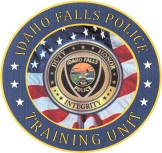 Upcoming Training Opportunities(Idaho, Montana, Utah or Wyoming)WebinarsBloodborne Pathogens and Hazardous Materials for First Responderswww.bluelinegroup.comClasses available on-line for First RespondersOnline Classes through IPTM for 2013At-Scene Traffic Crash/Traffic Homicide Investigation-3/11/13-5/19/13-$825Basic Skills for New Supervisors-4/8/13-5/19/13-$450Dealing with the difficult DUI-3/11/13-3/24/13-$195First Responder Video Systems User Training in DUI Enforcement-5/6/13-5/19/13-$195Street Survival online: 2 classes @$29.95 for one and $49.95 for both.  To register: 1-800-323-0037 (group rate discounts) Electronic Evidence 3 hour webinar.  $90 PATCTraining ClassesDecember 17, 2012Fusion Liaison Officer-BasicMeridian, IDFreeDecember 18 & 19, 2012Fusion Liaison Officer-IntermediateMeridian, IDFreeDecember 21, 2012Swat Critical Skills MaintenanceJerome, ID$40January 7-8, 2013Get Confessions:  Going Beyond the InterviewBoise, ID$275January 7 – 11, 2013Arrest Control Tactics Instructor CourseNorth Idaho CollegePost Falls, ID$245January 7-11, 2013SWAT Team Leaders CourseTwin Falls, ID$400January 9, 2013Anti-Terrorism Intelligence Awareness Training ProgramOlympia WaFreeJanuary 14-15, 2013CISM: Group Crisis Intervention CourseClackamas   OR$199January 15-17, 2013Managing Generations in the WorkplacePocatello, ID$160.00January 16-17, 2013Arrest, Search and SeizureMeridian, ID$275January 21 – 23, 2013Weapons Retention InstructorPost Falls, Idaho$75January 21-25, 2013IAI Latent Print Certification Test Preparation ClassSandy UT$600January 22-23, 2013Leadership 101Idaho Falls PD$149January 28-29, 2013Craiglist InvestigationsNampa, ID$350January 28- Feb. 1, 2013Crisis Intervention and De-escalation Training Academy #5Coeur D’Alene, IDFreeJanuary 29-31, 2013Drug Law Enforcement Training ProgramSpokane, WAFreeFebruary 4, 2013FBI LEOKANampa, IDFebruary 4-5, 2013Advanced Roadside Interview Techniques for Patrol OfficersSpokane, WA$250February 11-12, 2013Tactical Communication Skills aka Verbal Judo, Verbal Defense & InfluenceMeridian, ID$295February 19-21, 2013Mid-Level Narcotic Investigations:  3 Day Training CourseBoise, ID$250February 25 - March 1, 2013Crisis Intervention Team Training-Basic CoursePocatelloFreeMarch 4-5, 2013Investigating Child Sex Abuse CrimesMeridian, ID$260March 5-8, 2013Finding Latent Evidence with Chemistry & LightBoise, ID$600March 11-12, 2013Domestic ViolenceMeridian, ID$260March 13-15, 2013Administrative and Mid-Level SupervisionMeridian, ID$295March 18-20, 2013Pat McCarthy’s Street CrimeNampa, ID$399March 18-24EVOC InstructorMeridian, ID$800March 25-27, 2013Footwear & Tire Track Evidence: Effective Crime Scene RecoveryTacoma, WA$400March 26-28, 2013Management of Criminal Investigation UnitsMeridian ID$415April 1-3, 2013When Communications CountsMeridian, ID$345April 8, 2013Tactical SilenceSalem, OR$99April 8-9, 2013Basic Indoor Marijuana Cultivation InvestigationsHailey, IDFreeApril 8-12, 2013The Sergeants AcademyIdaho Falls, ID$500 April 9-11, 2013Interview and Interrogation CourseBoise, ID$420April 12, 2013Advanced Interview and Interrogation CourseBoise, ID$175Both Classes:  $550.00April 16, 2013The Ultimate Leader-Coaching-Influencing-Leading-Rewarding-TransformingBoise ID$149April 16-17, 2013Excited Delirium Instructor CourseIdaho Falls PD$375April 24, 2012Basic Digital Photography for Law Enforcement WorkshopElko, NVFreeApril 29-May 3, 2013Detective and New Criminal InvestigatorBoise, ID$425May 6, 2013True Lies: Detecting DeceptionBonneville County SO$99May 6-7, 2013Crisis Communication for DispatchersBoise, ID$260May 6-10, 2013Tactical Tracking/Search and RescueBlackfoot, ID$375May 9, 2013True Lies: Detecting DeceptionNampa, ID$99May 10, 2013Providing Dynamic & Convincing TestimonyBoise, ID$99May 20-24Advanced Crime Scene AcademyIdaho Falls PD$450June 3-August 16, 2013 (ten week program)School of Police Staff and CommandMeridian, ID$TBAJune 10-12, 2013Pat McCarthy’s Street Crimes SeminarIdaho Falls Idaho$399July 15-16, 2013Social Media MethodsNampa, ID$350http://www.post.idaho.gov/Calendar_Training/calendar.html Please let Lori know if you would like more information on any of the following training opportunities or have specific training needs for your staff. New training opportunities will be added and highlighted. IFPD Hosting 